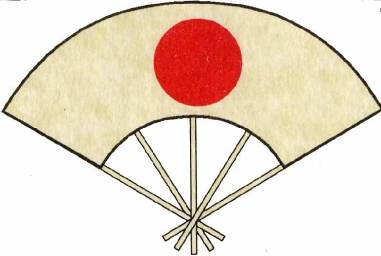 The British Kendo Association Jodo and Iaido 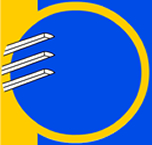 Level Two Coaching Course Information PackLevel two-Coaching athletesThe course will be led by<coach_1> – <coach_level><coach_2> – <coach_level>IntroductionThe BKA is pleased to announce a Level 2 coaching course for both Jodo and IaidoThe course will run from <starttime> – <endtime>. The Required Course/Delegate notes.Available from,<cpo_name> - Coach Program Officer.at <cpo_email_address>Venue<address_1><address_2><city><county><postcode>Tea and coffee facilities will be available but please bring lunch.The Day involves a teaching session so it is advisable to wear loose clothing.Hakama may be worn but is not essential. Please bring Bokken/Jo as appropriate for the teaching session.  The Course.The L2 course is aimed at existing level one coaches wishing to further their knowledge and gain a greater understanding of how to enhance their coaching style.The tag line “Training athletes” is there to impress upon the delegates their responsibility in training students for grading and competition and to impress on them the importance of technical input for their students and gain an understanding of different approaches to getting the information to the student.As stated in the delegate notes Please bring video equipment as you see/think necessary and any equipment needed for your presentation. The L2 course has an amount of pre course work that should be completed and forwarded to the Coach Program officer a minimum of two weeks prior to the course as set out in IJC2-11 of the delegate’s notes.ExercisePage 2 of 8Before attendance at the level 2 course you are to complete the following headline tasks:Carry out a Specific Risk Assessment for your DojoCreate a Safe System of Practice documentCreate two Usable documents:A “Welcome to the Dojo” letter to new membersA Dojo “MOT” documentDesign and create an accident reporting logExercises 1 and 2 should be bought with you on the day of the Level 2 courseExercises 3 and 4 should be emailed to the Course Coordinator/Coach Program Officer at least 2 weeks prior to the course.